Толерантность. Что это такое? Если спросит кто – ни будь меня, я отвечу - это все земное.                                                                                  То, на чем стоит планета вся.                                      Проявлять толерантность - это значит признавать то, что люди различаются по внешнему виду, положению, интересам, поведению и ценностям и обладают правом жить в мире, сохраняя при этом  свою индивидуальность.  В Заиграевский СРЦН поступила  девочка инвалид. Для всех это было не привычно, ответственно, но дети приняли Варю  очень тепло , с пониманием. Во всем помогают ей, общаются на равных.  Сама девочка очень общительная, добрая, излучает доброту и свет. Эта ситуация  помогла взглянуть на наших детей с другой стороны. Очень приятно осознавать, что  наши дети сочувствуют, жалеют и всегда готовы протянуть руку помощи.                                                                                                                                                Воспитатель: Трофимова.М. И.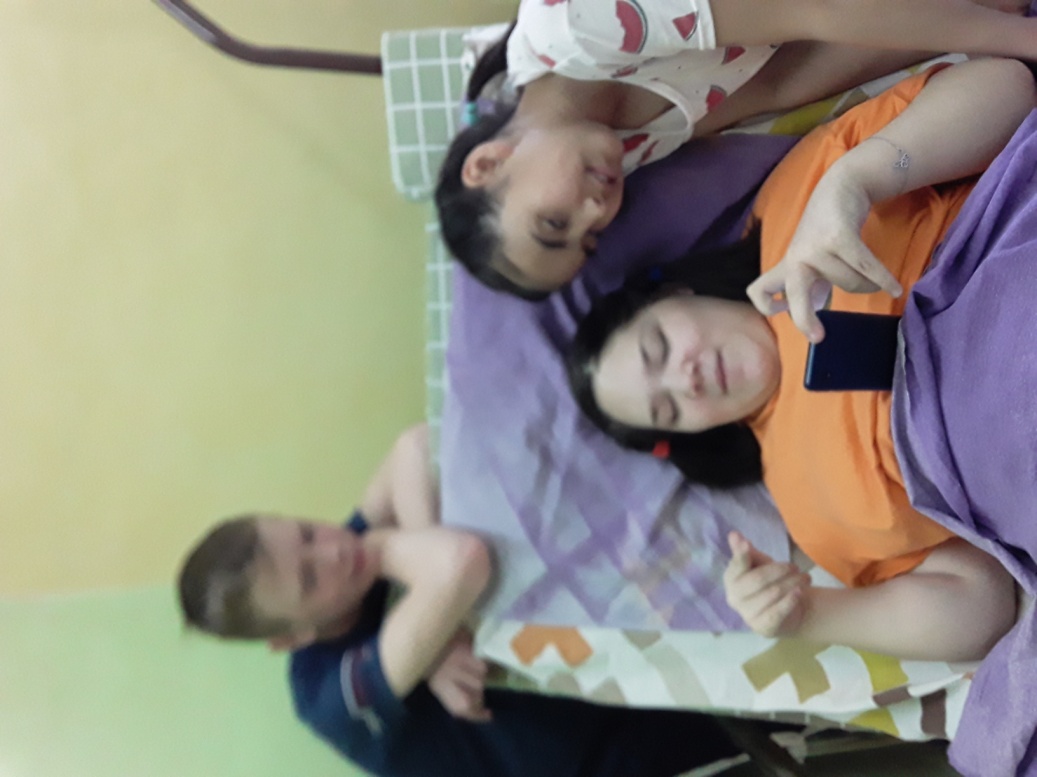 